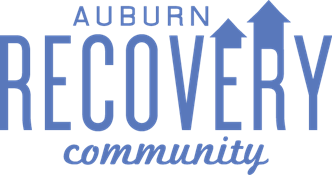 Auburn Recovery Community Application__________________________________________________________________PROGRAM ELIGIBILITYAcceptance to Auburn UniversityMinimum of 6 months of complete abstinence from alcohol and other drugsCommitment to Auburn Recovery Community program requirementsAttend a recovery meeting every weekAttend Celebration of Recovery twice a monthAttend appointment for check-in with recovery coordinator every semesterActive participation in twelve-step or equivalent recovery programCommitment to serviceIf you are willing to meet the requirements for this program, please complete the application for admission to the Auburn Recovery Community found below. If you have any questions please contact us at recovery@auburn.edu or call us at 334-844-1594.CHECKLIST FOR ARC APPLICATION______   Currently applying to or currently enrolled in Auburn University ______  Auburn Recovery Community application completed and submitted.______   Two letters of recommendation for verification of recovery (see forms)______   Biographical statement: personal recovery story in your own words (2-3 pages)PERSONAL INFORMATIONName: ____________________________________________________________________________Student id#: _______________________________________________________________________Birthdate: _________________________________________________________________________Local address:Street: _____________________________________________________________________________ City, State, Zip: ______________________________________________________________________Phone: ____________________________________________________________________________Email: ____________________________________________________________________________Would you like us to share your contact information with other ARC members? (Circle one)  Yes    No How would you prefer us to contact you? (Circle one)    Phone     Text       EmailWork status (Circle one):  Full time employment      Part-time employment        Not working at this timePermanent mailing address:Street: _____________________________________________________________________________ City, State, Zip:_______________________________________________________________________Phone Number: _____________________________________Education Information: Citizenship: Are you classified as an Alabama resident for tuition purposes? _______________What is your major at Auburn University? ___________________________________________Have you been enrolled at Auburn University before? (Circle one)    Yes         No   Cumulative G.P.A.: ________________ Last Attended: _________________________________Other colleges or universities attended:________________________________________HOURS _________G.P.A._______________________________________________HOURS _________GPA ________________________________________________HOURS _________GPA ________Mental Health HistoryHave you received addiction treatment? _________________________________________Have you received treatment for another mental health issue?   _______________________If yes, what was the treatment for?      Anxiety         Depression            Bi-Polar   If other, please explain: ___________________________________________________________________________________________________________________________________________________________________________________________________________________Drug and Alcohol History To the best of your knowledge, please complete the following use history:Eating Disorder Addictive History Recovery InformationWhat does recovery mean to you? Explain how recovery plays a part in all areas of your life. (Add additional sheets if necessary.) _____________________________________________________________________________________________________________________________________________________________________________________________________________________________________________________________________________________________________________________________________CLEAN, SOBER & HEALTHYHow are you connected to your current recovery community? (home group, treatment centers, alumni, church)______________________________________________________________________________________________________________________________________________________________________________________________________________________________________________________________CIVILITY IN RELATIONSHIPSBriefly describe how you will integrate respect, gratitude, and service in the Auburn  Recovery Community._________________________________________________________________________________________________________________________________________________________________________________________________________________________________________________________COMMITMENT TO ACADEMICSHow do you see academics enhancing your recovery? (Add additional sheets if necessary)_________________________________________________________________________________________________________________________________________________________________________________________________________________________________________________________DEADLINES FOR APPLICATION Fall semester: AugustSpring semester: DecemberSummer semester: April Semester applying for (circle one):      FALL        SPRING        SUMMER    Year________Applicant Signature: _______________________________________ Date:_______________________Printed name:_____________________________________________SubstanceYesNoAge of first useAlcoholCigarettesMarijuanaHallucinogens (PCP, LSD, Mushrooms)InhalantsStimulants (cocaine, meth, crack, adderall, ritalinOpiates (heroin, methadone, oxycontin, vicodan)Depressants (sedatives, barbiturates)BehaviorYesNoAge of onsetBingingRestrictingOver EatingPurge behavior (misuse of laxatives, diuretics, etc)Excessive exercisingObsessive weight monitoring (scales, calories,etc)